  PUBLIC NOTICE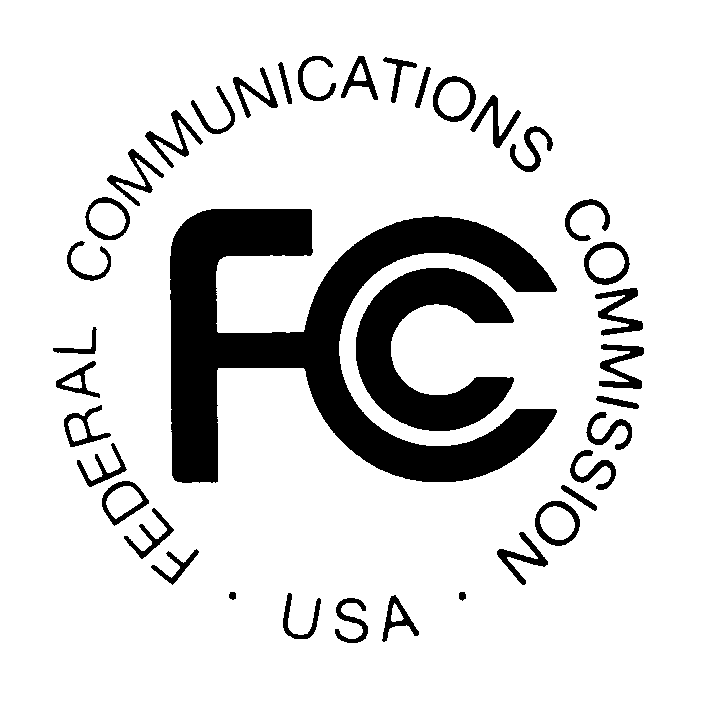 News media information 202 / 418-0500TTY 202 / 418-2555Internet:  http://fcc.gov		Federal Communications Commission		445 12th St., S.W.		Washington, D.C. 20554				                                                                			DA 15-813July 14, 2015PUBLIC SAFETY AND HOMELAND SECURITY BUREAU ANNOUNCESREGION 39 (TENNESSEE) REGIONAL PLANNING COMMITTEES TO HOLD 700 MHZ AND 800 MHZ NPSPAC MEETINGSPR Docket 93-58 and WT Docket 02-378	The Region 39 (Tennessee) 700 MHz and 800 MHz Regional Planning Committees (RPCs) will hold two planning meetings on Thursday, July 30, 2015.  Beginning at 8:00 a.m., the RPCs will convene at the Tennessee Bureau of Investigation Headquarters, 901 R.S. Gass Boulevard, Nashville, TN 37216.The agenda for the 700 MHz RPC meeting includes:8:00 a.m.-8:30 a.m. - Welcome and Introduction (Jesse Griggs)8:30 a.m.-10:00 a.m. - Review of New Template for 700 Plan (Jesse Griggs)10:00 a.m.-12:00 p.m. - Review of Current Plan (Jesse Griggs) 12:00 p.m.-1:30 p.m. - Discussion of Changes to 700 Plan (Jesse Griggs)1:30 p.m.-2:30 p.m. - Ground to Air Communications (John Moyers)2:30 p.m.-3:30 p.m. - 4.9 GHz Issues (Jesse Griggs)The agenda for the 800 MHz RPC meeting includes:3:30 p.m.-4:30 p.m. - 800 MHz updates and issues (System owners)Both Region 39 RPC meetings are open to the public. All eligible public safety providers in Region 39 may utilize these frequencies.  It is essential that eligible public safety agencies in all areas of government, including state, municipality, county, and Native American Tribal be represented in order to ensure that each agency’s future spectrum needs are considered in the allocation process.  Administrators who are not oriented in the communications field should delegate someone with this knowledge to attend, participate, and represent their agency’s needs.All interested parties wishing to participate in the planning for the use of public safety spectrum in the 700 MHz and 800 MHz bands within Region 39 should plan to attend.  For further information, please contact:Jesse Griggs, ChairRegion 39 700 MHz and 800 MHz RPCsTennessee Department of Correction6406 Centennial Blvd.Nashville, TN 37209(615) 350-1930Fax (615) 253-6359Jesse.D.Griggs@tn.gov- FCC - 